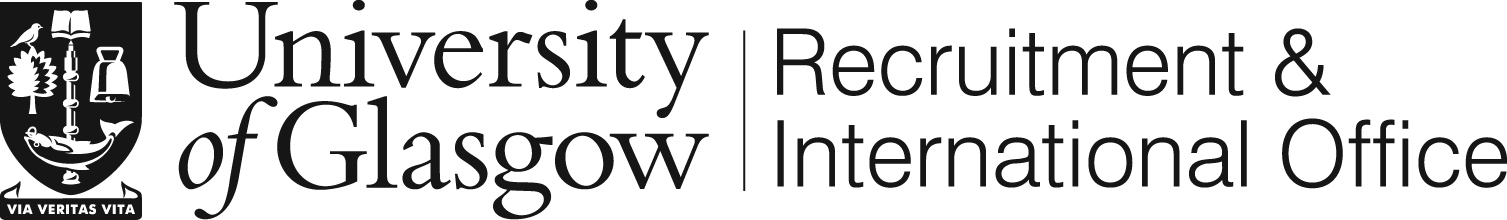 College of Medical, Veterinary and Life SciencesPostgraduate Research cover letter Please be sure to upload this document in the supporting document section of the online application. Please answer the following questions:You must have identified and contacted a potential supervisor prior to your application. You may propose a maximum of three potential supervisors. Please list their names, date and method of contact you made with them about your application here. Why do you wish to study at UofG? What are your research interests? Please discuss broadly, including a summary of your own research experience to date. This could include ‘wet’ or ‘dry’ research projects you have been involved in and any outputs (e.g. poster presentation, dissemination to the public, scientific publication arising from them). Please make your own contribution to any research you describe clear (max 600 words):What are your motivations to research your chosen theme/area?Mitigating circumstances (max 250 words). Are there any mitigating circumstances that have substantially affected your academic performance or ability to gain research experience? If applicable, detail the impact of each: 